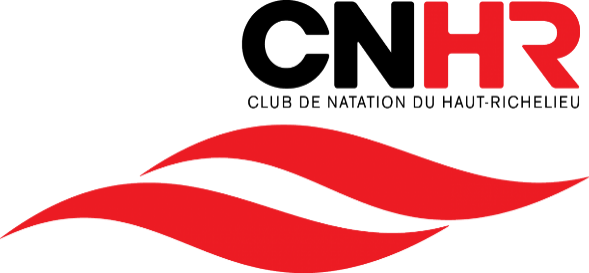 INTRA-LIGUE
(petit essai de temps amical entre les nageurs du club)Samedi 9 décembre de 8 h 30 à 11 h 30Piscine Cegep Saint-JeanDestinée à tous les nageurs des groupes initiation, bronze et argent Merci de confirmer la présence ou l’absence de votre enfant au plus tard le vendredi 1 décembre avec le lien suivant :  https://forms.gle/SbXE4NmEewdKwb6v7